Activité 4 : 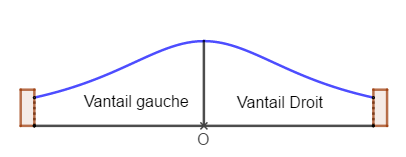 Une entreprise de ferronnerie doit réaliser un portail dont chaque vantail mesure 2 mètres de long.Le bord supérieur du vantail de droite du portail est modélisé avec une fonction définie sur l’intervalle  par 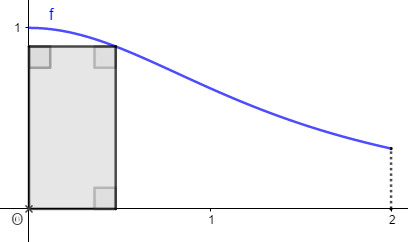 Et chaque vantail doit être renforcé par une pièce métallique en acier de forme rectangulaire, qui s’inscrit dans le vantail comme dans la figure suivante. Les dimensions de la pièce peuvent varier.Pour des questions de résistance du portail, la pièce métallique doit avoir la plus grande aire possible. 
Quelles doivent alors être ses dimensions ?Activité 4 : Une entreprise de ferronnerie doit réaliser un portail dont chaque vantail mesure 2 mètres de long.Le bord supérieur du vantail de droite du portail est modélisé avec une fonction définie sur l’intervalle  par Et chaque vantail doit être renforcé par une pièce métallique en acier de forme rectangulaire, qui s’inscrit dans le vantail comme dans la figure suivante. Les dimensions de la pièce peuvent varier.Pour des questions de résistance du portail, la pièce métallique doit avoir la plus grande aire possible. 
Quelles doivent alors être ses dimensions ?Eléments de correction : 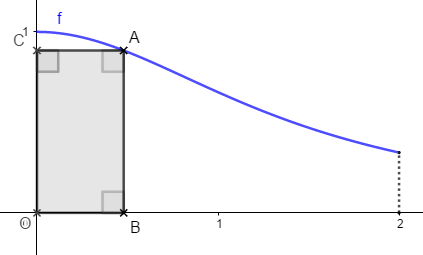 On pose , et on exprime  en fonction de Le point , il a pour coordonnées .On en déduit l’expression de l’aire du rectangle à étudier :    avec .Pour savoir quand l’aire de la pièce est maximale, on étudie ses variations de . est dérivable sur   car c’est une fonction rationnelle définie sur . On étudie le signe de la dérivée  dans un tableau de signe, et on en déduit les variations de .Signe du dénominateur : positifSigne du numérateur :  donc le numérateur admet deux racines distinctes (qu’on peut aussi calculer directement)     et        .Donc  sur  et  sur  donc  est croissante sur  et décroissante sur . La fonction  atteint un maximum en .		 L’aire du rectangle  est maximale pour  et son aire sera égale à . Le point A qui maximise l’aire est donc le point de coordonnées  .0                                                             2Signe de              0               Signe de Signe de                 0               Variations de                        
0                                                                   0 